O svakoj slici sastavi po jednu rečenicu:  __________________________________________________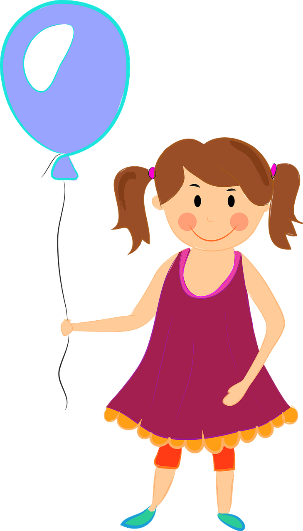  _______________________________________________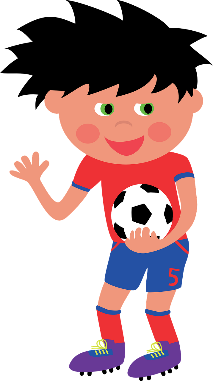  ___________________________________________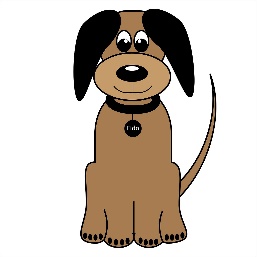 _______________________________________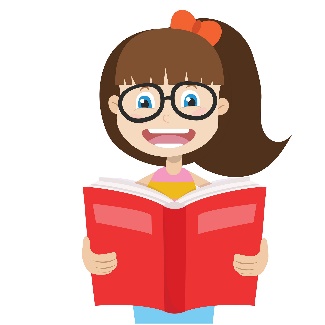 